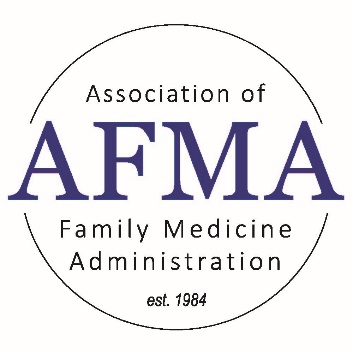        www.afmaonline.org	11400 Tomahawk Creek Parkway	Leawood, KS  66211-2672	President	Pamela MacMillan	307-777-7911	pmac@uwyo.edu	President Elect	Membership Committee Chair	Hannah Ponder, BA, C-TAGME	hponder@yumaregional.org	Immediate Past President/Strategic	Planning/Nominating/Bylaws Chair	Summer Jamison, BS, MEd, C-TAGME	sdjamison@uams.edu	Co-Treasurers	Michelle Olivieri, BBA, C-TAGME	molivie@glfhc.org	Gina Silvey, C-TAGME	silveyg@health.missouri.edu 	Education-Residency Administrative Development 	(RAD) Workshop / Residency Leadership 		Summit (RLS) Program Planning Co-Chairs	Melissa Keller, MS, MBA, C-TAGME	melissa.keller@ketteringhealth.org	Emmalyn Dyer	emmalyn.dyer@nghs.com	Education-Audio & Web Conferencing Co-Chairs	Annette Sheets, C-TAGME	sheetsam@upmc.edu	Rebecca Webb	rebecca.webb@adventhealth.com	Mentoring Committee Co-Chairs	Michelle Olivieri, BBA, C-TAGME	molivie@glfhc.org	Diane Borgwardt, C-TAGME	diane.borgwardt@providence.org	 Information Exchange-Website Co-Chairs	Secretary*	Deborah Egger, AAS, C-TAGME*	egger.deborah@mayo.edu	Shontay Patterson, MS, MHA	shontay.patterson@okstate.edu	Information Exchange-Media Chair	Gina Silvey, C-TAGME	silveyg@health.missouri.edu	Fundraising & Marketing Committee Co-Chairs	 	Lisa-Ann Roura, BS, C-TAGME	lisaann.roura@providence.org	Faye DeBard, MSHA, C-TAGME	faye.debard@providence.org	Executive Secretary	Cristin Estes	800-274-2237, ext. 6356	cestes@aafp.org	Physician Advisors	Diana Heiman, MD	Jennifer Knowles, MD	Hobart Lee, MD	Karen Mitchell, MD	Terri Nordin, MD	Steve Schultz, MD	Zachary Waterson, DOResearch:For IME: research time can only be counted if it involves clinical research For DGME: research time is allowable if it happens in the hospital with an approved residencyAway Rotations:Only 1 entity can claim a resident for any given month.  If you send your residents to another facility that has CMS funding as part of their facility you will want to make sure that both are not claiming the resident.If using a resident software you may be asked to run the reports so you facility’s intermediary can claim the resident FTEs.  The report that is sent to CMS is called the IRIS (Intern/Resident Information system) report.Items needed for the IRIS report are:SSNName Medical SchoolGraduation DateECFMG Certificate Date & Number is a foreign graduateInitial Residency Specialty Rotation SchedulePaying InstitutionHelpful links: (can be websites, videos links, etc…)https://www.cms.gov/Medicare/Compliance-and-Audits/Part-A-Cost-Report-Audit-and-Reimbursement/IRIS http://gmesolutions.com/iris-reporting-breakdown/ https://www.ompw.org/OMPW/files/Counting%20FTEs.pdf 